								Żary, dnia 13 października 2014 r.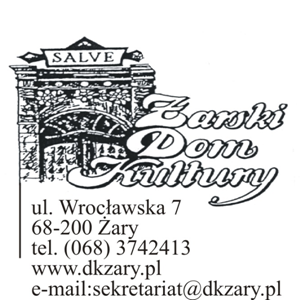             ŻDK/DA/244/2/2014INFORMACJA O WYBORZE NAJKORZYSTNIEJSZEJ OFERTY- sprzedaż i dostawa tuszy i tonerów do drukarek dla potrzeb Żarskiego Domu Kultury-	Z uwagi na wycofanie na prośbę Wykonawcy, oferty złożonej przez firmę P.H.U. Panzet Bis, ul. Kręta 39b/6, 65-788 Zielona Góra w dniu 9.10.2014 r. dotyczącej sprzedaży i dostawy tuszy i tonerów dla potrzeb Żarskiego Domu Kultury nie doszło do zawarcia umowy z w/w Wykonawcą. Biorąc powyższe pod uwagę za najkorzystniejszą uznano ofertę złożoną przez: Przedsiębiorstwo Usługowo-Handlowe „Mar-Gut”, reprezentowane przez Sławomira Gutowskiego, ul. Krótka 7a, 62-060 Krąplewo. Wykonawca zaoferował realizację zadania w kwocie: 1.249,59 zł.                                                                                     p.o. Dyrektora Żarskiego Domu Kultury                            /-/  Katarzyna Walczak